В Темкинском районе в настоящее время проживает 5 семей, в которых воспитывается 8 детей-сирот и детей, оставшихся без попечения родителей. Выражаем всем приемным родителям благодарность за то, что, невзирая на трудности, Вы отдаете все тепло своей души, любовь, ласку и заботу детям, оставшимся без попечения родителей. Поздравляем с наступающим Новым 2020 годом! Желаем Вам  успехов в воспитании детей, здоровья, семейного счастья, благополучия, радости и мира в Ваших семьях. Пусть ваши дети растут и становятся не только вашей гордостью, но и достоинством государства!В рамках мероприятия всем детям, проживающим в замещающих семьях, были вручены сладкие подарки.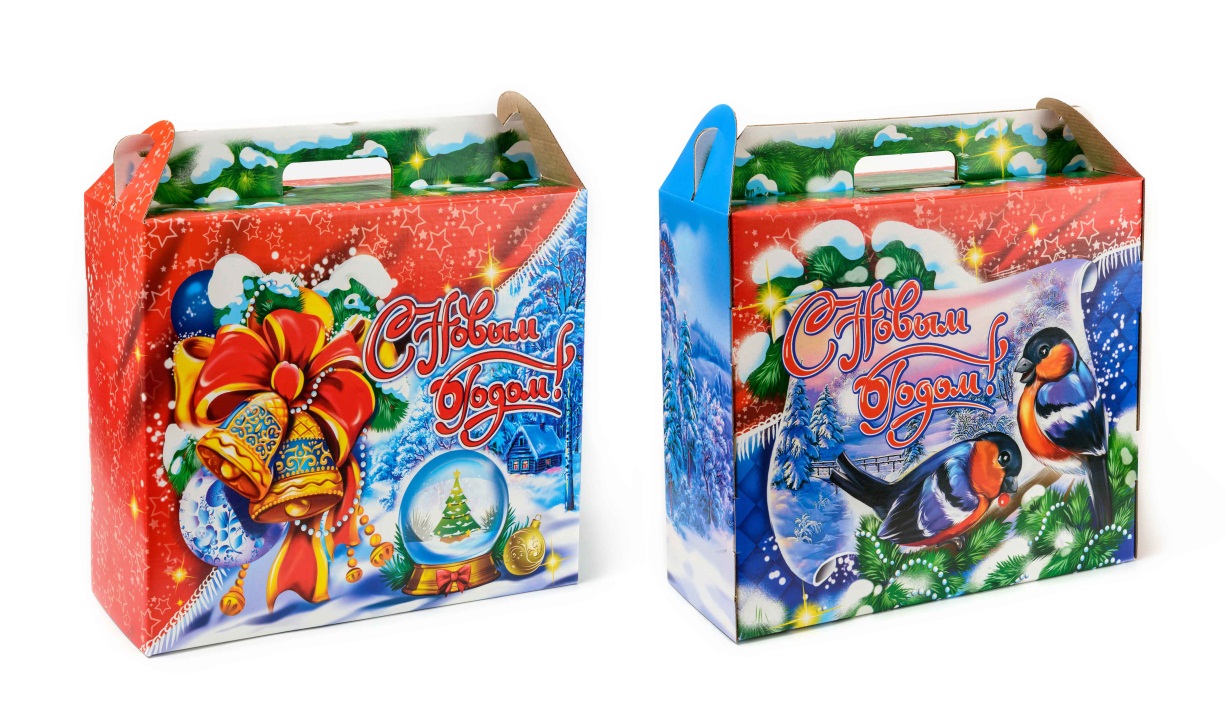 23 декабря 2019 года,  по доброй традиции, накануне Нового 2020 года, в   Администрации  муниципального образования «Темкинский район» Смоленской области  состоялся районный праздник  «День опекуна».     Праздник  посвящен опекунам и детям, воспитывающимся в их семьях.    «День опекуна» – это  возможность сказать теплые слова признательности тем, кто дарит обездоленным малышам частичку своей души и сердца.